МБОУ «Кутанская основная общеобразовательная школа»Итоги работы за I полугодие 2018 – 2019 учебного года I.	 Учёт обучающихся1)   Движение кол-во обучающихся по ОО-1 на начало учебного года по классам по ООП НОО, ООО – 41 чел. 2)  Охват обязательным общим образованием:не посещают школу по медицинским показаниям (ФИО, дата рождения, подтверждение: справка МСЭ, протокол ПМПК, при отсутствии протокола ПМПК указать: не проходил(а) ПМПК) – нетне посещают школу с 1 сентября 2018 года  (ФИО, дата рождения, класс, причина, с какого времени не посещает, сколько дней/уроков пропустил без уважительных причин, принятые меры и их результат) - нет отчислены из школы с 1 сентября 2018 года (ФИО, дата рождения, класс, причина и основание отчисления) - нетданные по различным формам обучения - очная сведения о детях, подлежащих обучению по ООП НОО, ООО, но не обучающихся в ОО в нарушение законодательства РФ, по состоянию на 31.12.2018 - нетII.  Результативность образовательного процессаа)  Успеваемость и качество за I полугодие  2018-2019 учебного  года по уровням:б) Список неуспевающих - нетIII. Реализация образовательных программ (ООП, АООП):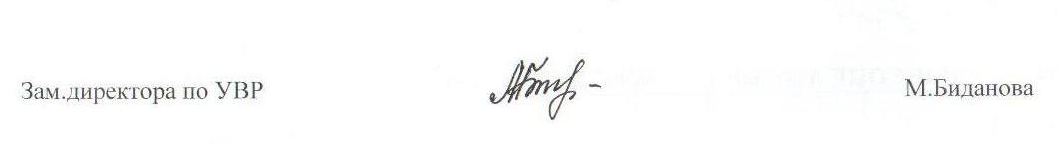 Зам. директора по УВР                                      М.А.БидановаКол-во обучающихся на момент сдачи ОО-1Кол-во обучающихся на начало 2 четвертиПереведены в порядке отчисления в другую ОО во 2 четвертиПриняты в порядке перевода из другой ОО во 2 четвертиКоличество обучающихся на конец 1 полугодия1 класс - 77--72 класс - 77--73 класс - 66--64 класс - 55--5По ООП НОО - 2525--255 класс - 55--56 класс - 22--27 класс - 33--38 класс - 33--39 класс - 33--3По ООП ООО - 1616--16ИТОГО - 4141--41Кол-во уч-ся, освоивших ООП по уровням%освоив-ших ООП по уровнямчисло не освоив-ших ООП по уровням% неосвоив-ших ООП по уровнямчисло обучающихся на «5» по уровням% обучающихся на «5»число обучающихся  на «4» и «5» по уровням%качества по уровнямс одной«3» по уровнямНОО - 25100%--14%955,6%2ООО - 16100%----637,5%2Итого по школе - 41100%--12,4%1547,1%4Предмет по УПКоличество не реализованных часов по предмету ОППричинаМеры ликвидации----